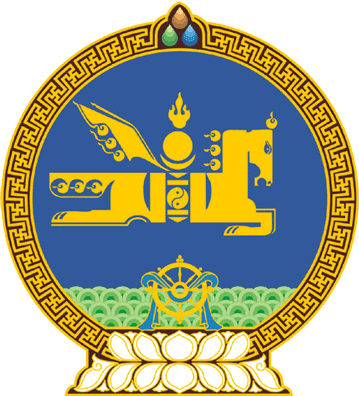 МОНГОЛ УЛСЫН ИХ ХУРЛЫНТОГТООЛ2018 оны 02 сарын 09 өдөр     		            Дугаар 23                     Төрийн ордон, Улаанбаатар хотМонгол Улсын Их Хурлын 2018 оны хаврын ээлжит чуулганаар хэлэлцэх асуудлын тухайМонгол Улсын Их Хурлын тухай хуулийн 15 дугаар зүйлийн 15.2 дахь хэсгийг үндэслэн Монгол Улсын Их Хурлаас ТОГТООХ нь:1.Монгол Улсын Их Хурлын 2018 оны хаврын ээлжит чуулганаар дараахь асуудлыг хэлэлцэхээр төлөвлөсүгэй: 1/Монгол Улсын нэгдсэн төсвийн 2019 оны төсвийн хүрээний мэдэгдэл, 2020-2021 оны төсвийн төсөөллийн тухай хуулийн төсөл;2/“Монгол Улсын 2017 оны төсвийн гүйцэтгэл батлах тухай” Монгол Улсын Их Хурлын тогтоолын төсөл, Монгол Улсын Засгийн газрын 2017 оны санхүүгийн нэгтгэсэн тайлан;3/Монгол Улсын эдийн засаг, нийгмийг 2017 онд хөгжүүлэх Үндсэн чиглэлийн биелэлт;4/“Монгол Улсын эдийн засаг, нийгмийг 2019 онд хөгжүүлэх Үндсэн чиглэл батлах тухай” Монгол Улсын Их Хурлын тогтоолын төсөл;5/Нийслэлийн эрх зүйн байдлын тухай хуулийн шинэчилсэн найруулгын төсөл;6/Монгол Улсын Үндсэн хуульд оруулах нэмэлт, өөрчлөлтийн төсөл;7/Монгол Улсын Их Хурлын сонгуулийн тухай хуулийн төсөл;8/Монгол Улсын Их Хурлын тухай хуульд нэмэлт, өөрчлөлт оруулах тухай хуулийн төсөл;9/Монгол Улсын Их Хурлын чуулганы хуралдааны дэгийн тухай хуульд нэмэлт, өөрчлөлт оруулах тухай хуулийн төсөл;10/Улс төрийн намын тухай хуульд нэмэлт, өөрчлөлт оруулах тухай хуулийн төсөл;11/Эд хөрөнгийн эрхийн улсын бүртгэлийн тухай хуулийн шинэчилсэн найруулгын төсөл; 12/Иргэний улсын бүртгэлийн тухай хуулийн шинэчилсэн найруулгын төсөл;13/Мөнгө угаах, терроризмыг санхүүжүүлэхтэй тэмцэх тухай хуульд нэмэлт, өөрчлөлт оруулах тухай хуулийн төсөл;14/Жолоочийн даатгалын тухай хуульд өөрчлөлт оруулах тухай хуулийн төсөл;15/“Монгол Улсад 2018-2020 онд цагаачлуулж болох гадаад иргэдийн тоо, бүтэц, байршлын тухай” Монгол Улсын Их Хурлын тогтоолын төсөл;16/Орон нутгийн хамгаалалтын тухай хуулийн төсөл;17/Дайчилгааны тухай хуульд нэмэлт, өөрчлөлт оруулах тухай хуулийн төсөл;18/Улсын нисэхийн тухай хуульд нэмэлт, өөрчлөлт оруулах тухай хуулийн төсөл;19/Хувь хүний орлогын албан татварын тухай хуульд өөрчлөлт оруулах тухай хуулийн төсөл; 20/Төсвийн албаны эрх зүйн байдлын тухай хуулийн төсөл; 21/Төсвийн тухай хуульд нэмэлт оруулах тухай хуулийн төсөл; 22/Баяжуулсан хүнсний тухай хуулийн төсөл;23/Хүнсний тухай хуульд өөрчлөлт оруулах тухай хуулийн төсөл;24/бусад.2.Хэлэлцүүлгийн шатанд байгаа болон Монгол Улсын Ерөнхийлөгч, Монгол Улсын Их Хурлын гишүүд, Монгол Улсын Засгийн газраас Улсын Их Хуралд өргөн мэдүүлсэн энэ тогтоолын 1-д зааснаас бусад хууль, Улсын Их Хурлын бусад шийдвэрийн төслүүдийг Монгол Улсын Их Хурлын 2018 оны хаврын ээлжит чуулганаар хэлэлцүүлэх асуудлыг тухай бүрд шийдвэрлэж байхаар тогтоосугай.3.Монгол Улсын хууль тогтоомжийг 2020 он хүртэл боловсронгуй болгох үндсэн чиглэл, Монгол Улсын Засгийн газрын 2016-2020 оны үйл ажиллагааны хөтөлбөрийг хэрэгжүүлэхтэй холбогдсон хууль, Улсын Их Хурлын бусад шийдвэрийн төслийг хууль санаачлагчаас өргөн мэдүүлбэл хаврын ээлжит чуулганы хэлэлцэх асуудлын дараалалд оруулахыг Монгол Улсын Их Хурлын дарга М.Энхболдод зөвшөөрсүгэй.4.Монгол Улсын Их Хурлын 2018 оны хаврын ээлжит чуулганаар хэлэлцэх асуудлын бэлтгэл хангахыг Монгол Улсын Их Хурлын Байнгын хороод, Монгол Улсын Их Хурал дахь намын бүлгүүд, Монгол Улсын Засгийн газар /У.Хүрэлсүх/, Монгол Улсын Их Хурлын Тамгын газар /Ц.Цолмон/-т тус тус үүрэг болгосугай.		МОНГОЛ УЛСЫН 		ИХ ХУРЛЫН ДАРГА					         М.ЭНХБОЛД 